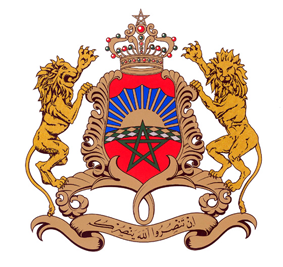           RAPPORT D’ACTIVITE         (à établir par le professeur directeur de recherche)          Année universitaire 2017 / 2018							Date :Emargement et Cachet 				        Emargement et Cachet    du chef de l’établissement d’accueil 		           	du Professeur directeur de rechercheN.B. :Ce rapport doit être transmis à l’adresse suivante :Direction des affaires estudiantines et de l’action sociale- service des bourses post- Licence – 65 – rue Tansift – Agdal – Rabat – MarocAccompagné des pièces suivantes :Attestation de non emploiCopie du CIN récemment certifiéeAttestation d’inscription en 2ème ou 3ème année en thèse de doctoratPartie à remplir par l’étudiant avant remise au professeurNom et prénom de l’étudiant : Bourse n° (CNE) : N° du GSM ou (Téléphone) : Adresse électronique : Etablissement universitaire : Faculté des Sciences de Kénitra – Université Ibn TofailCentre d’études doctorales : Sciences et Techniques                                                                                      - Localité : Diplôme préparé : Doctorat NationalAnnée d’Etude (Préciser l’année de la thèse) : ème AnnéeSpécialité : Option : Nom et prénom du professeur - directeur de recherche : Son adresse : Son n° de téléphone ou GSM : Titre et renseignement sur la thèse préparée : Avis du professeur directeur de thèse sur : Assiduité : Résultats obtenus (publications, communications, etc. :Avancement des travaux de recherche :Date prévisionnelle pour la soutenance de thèse :Autres observations :